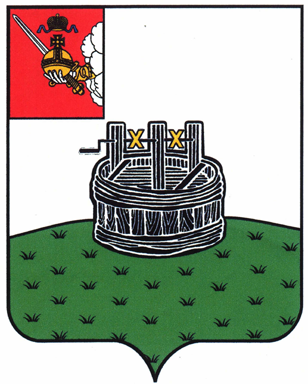 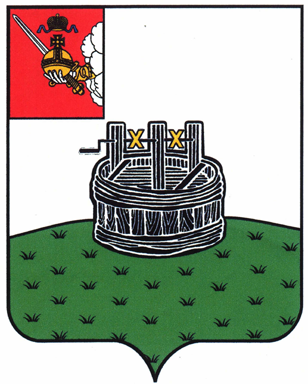 АДМИНИСТРАЦИЯ ГРЯЗОВЕЦКОГО МУНИЦИПАЛЬНОГО ОКРУГАП О С Т А Н О В Л Е Н И Е                                г. Грязовец  Об утверждении Перечня мест для проведения ярмарок на территории Грязовецкого муниципального округа Вологодской областиВ соответствии с Федеральным законом от 28.12.2009 №381-ФЗ «Об основах государственного регулирования торговой деятельности в Российской Федерации», постановлением Правительства Вологодской области от 19.04.2010 № 437                «Об утверждении порядка организации ярмарок и требований к организации продажи товаров на них на территории Вологодской области», постановлением администрации Грязовецкого муниципального округа от 14.02.2023 № 262 «Об утверждении Порядка формирования Перечня мест для проведения ярмарок на территории Грязовецкого муниципального округа Вологодской области»Администрация Грязовецкого муниципального округа ПОСТАНОВЛЯЕТ:1. Утвердить Перечень мест для проведения ярмарок на территории Грязовецкого  муниципального округа Вологодской области согласно приложению.2. Признать утратившими силу следующие постановления администрации Грязовецкого муниципального района:- от 24 декабря  2010 г. № 730 «Об утверждении перечня мест для организации ярмарок на территории Грязовецкого муниципального района»;- от 10 июня 2020 г. № 271 «О внесении изменений в постановление администрации района от 24 декабря 2010 г. № 730 «Об утверждении перечня мест для организации ярмарок на территории Грязовецкого муниципального района»;- от 26 июля 2022 г. № 385 «О внесении изменений в постановление администрации района от 24 декабря 2010 г. № 730 «Об утверждении перечня мест для организации ярмарок на территории Грязовецкого муниципального района»;3. Контроль за выполнением постановления возложить на первого заместителя главы Грязовецкого муниципального округа Крутикову Л.Н.4. Настоящее постановление подлежит размещению на официальном сайте Грязовецкого муниципального округа в информационно-телекоммуникационной сети «Интернет» и вступает в силу с момента его подписания.Глава Грязовецкого муниципального округа                                                С.А. ФёкличевУТВЕРЖДЁНпостановлением администрации 
Грязовецкого муниципального округа от 01.03.2024 № 522(приложение)Перечень мест для проведения ярмарок натерритории Грязовецкого муниципального округа Вологодской области01.03.2024№522Наимено-вание террито-риального управления админи-страции Грязовец-кого муници-пального округаВид места (здание, сооружение (часть здания, сооружения), земельный участок (часть земельного участка),  собственникМесто проведения(адрес)Площадь(кв. м) места, на которой могут проводиться ярмаркиТип ярмарки (специализиро-ванная (продовольст-венные товары, промышленные товары, сельскохозяйст-венная продукция) или универсальная)Количе-ство торговых местСроки проведения ярмарки (ярмарка выходного дня, постоянная и тд.)ТУ Грязовецкое Грязовецко-го муници-пального округаЧасть земельного участкаЦентральная часть города (часть ул. Карла Маркса  от ул. Ленина до ул. Революционная, ул. Комсомоль-ская от ул. Ленина до ул. Революци-онной, ул. Победы от ул. Комсомоль-ской до ул. Обнорского, ул. Ленина от  ул. Комсомоль-ской до ул. Обнорского)  1500Универсальная ярмарка250Первая суббота июляТУ Грязовецкое Грязовецко-го муници-пального округаЧасть земельного участкаПлощадь перед зданием БУК «КДЦ», г. Грязовец, ул. Карла Маркса, д. 46360Универсальная  ярмарка55Ярмарка выходного дняТУ Грязовецкое Грязовецко-го муници-пального округаЧасть земельного участкаПлощадь перед  ТЦ «Мельница» г. Грязовец, ул. Ленина, д. 132400Универсальная  ярмарка10Ярмарка выходного дняТУ Грязовецкое Грязовецко-го муници-пального округаЧасть земельного участкаПлощадь перед зданием гостиницы «Грязовец» г. Грязовец, ул. Румянцевой, д. 28520Универсальная  ярмарка30Ярмарка выходного дняТУ Вохтожское Грязовецко-го муници-пального  округаЗемельный участокСпортивный стадион, п. Вохтога, ул. Юбилейная, 21а378Универсальная  ярмарка15Вторник, Среда, субботаТУ Комьянское  Грязовецко-го муници-пального округаЧасть земельного участка с кадастровым номером: 35:28:02010810:87 прилегающая к зданию Комьянского ДКЦентральная площадь, д. Хорошево, ул. Сосно-вая, д. 21000Универсальная ярмарка1Приурочен-ная к празднич-ным датамТУ Комьянское  Грязовецко-го муници-пального округаЧасть земельного участка с кадастровым номером:35:28:0301027:105 прилегающая к зданию ДК п. БушуихаПлощадь перед зданием  п. Бушуиха, ул. Централь-ная, д. 9500Универсальная ярмарка1Приурочен-ная к праздничным датамТУ Перцевское  Грязовецко-го муници-пального округаЗемельный участокд. Слобода, площадь у административного здания450Универсальная  ярмарка10ПостояннаяТУ Перцевское  Грязовецко-го муници-пального округаЗемельный участокд. Слобода, площадь у Дома культурыд. Слобода350Универсальная ярмарка10Ярмарка выходного дняТУ Перцевское  Грязовецко-го муници-пального округаЗемельный участокд. Фрол, площадь у Дома культуры д. Фрол250Универсальная ярмарка10Ярмарка выходного дняТУ Перцевское  Грязовецко-го муници-пального округаЗемельный участокд. Жерноко-во, площадь у Дома  культуры д. Жерноково 250Универсальная ярмарка6Ярмарка выходного дняТУ Ростиловское  Грязовецко-го муници-пального округаЗемельный участокд. Ростило-во, ул. Молодежная, д. 4, площадь у Дома  культуры д. Ростиловово 300Универсальная ярмарка10Ярмарка выходного дняТУ Ростиловское  Грязовецко-го муници-пального округаЗемельный участокп. Плоское, ул. Школьная, д. 8, площадь у бывшего детского сада 3000Универсальная ярмарка25Ярмарка выходного дняТУ Ростиловское  Грязовецко-го муници-пального округаЗемельный участокд. Вараксино, д. 63, площадь у дома  2000Универсальная ярмарка15Ярмарка выходного дняТУ Сидоровское   Грязовецко-го муници-пального округаЗемельный участокс. Сидорово, ул. Советская, д.15, площадь  напротив бывшего здания администрации200Универсальная ярмарка3Ярмарка выходного дняТУ Сидоровское   Грязовецко-го муници-пального округаЗемельный участокд. Анохино, ул. Центральная, д.42, площадь  у здания администрации200Универсальная ярмарка3Ярмарка выходного дняТУ Юровское   Грязовецко-го муници-пального округаЗемельный участокд. Юрово, ул. Центральная, д.2, центральная площадь д. Юрово у здания администрации478Универсальная ярмарка15Ярмарка выходного дняТУ Юровское   Грязовецко-го муници-пального округаЗемельный участокд. Юрово, ул. Центральная, д.1, площадь у Юровского СДК600Универсальная ярмарка24Ярмарка выходного дняТУ Юровское   Грязовецко-го муници-пального округаЗемельный участокд. Скородумка, ул. Центральная, д. 47, площадь у Чернецкого СДК600Универсальная ярмарка20Ярмарка выходного дняТУ Юровское   Грязовецко-го муници-пального округаЗемельный участокс. Минькино, ул. Новая, д.61, площадь у Минькинского СДК500Универсальная ярмарка15Ярмарка выходного дняТУ Юровское   Грязовецко-го муници-пального округаЗемельный участокд. Юрово, старинный парк130Универсальная ярмарка20Ярмарка выходного дня